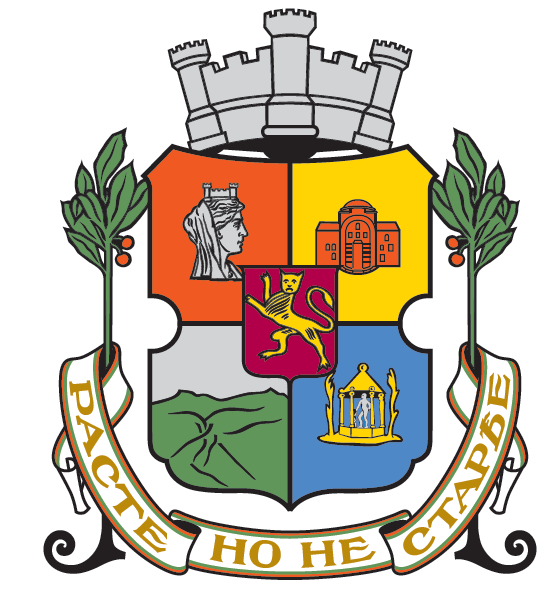 СТОЛИЧНА ПРОГРАМА “КУЛТУРА”София 1000, пл.Славейков 4, тел.987 78 94, факс: 986 20 99	http://sofiaculture.bg/НЕОБХОДИМИ ДОКУМЕНТИ ЗА КАНДИДАТСТВАНЕ ПО НАПРАВЛЕНИЕ “НЕМАТЕРИАЛНО КУЛТУРНО НАСЛЕДСТВО И КУЛТУРНИ ТРАДИЦИИ НА СТОЛИЦАТА”:Попълнен формуляр за проект – прикачва се като документ в word.Попълнен формуляр за бюджет – прикачва се в excel, а също така и подписан и подпечатан и сканиран като pdf файл. Обосновка на бюджета – прикачва се като документ в word. Документът се изготвя от кандидата, без стандартна бланка.Актуално състояние или друг документ за доказване на юридическия статут – ако е приложимо;График на дейностите по проекта –попълва се в бланката в секция „Бланки, формуляри и образци“ или в собствена бланка на кандидата.Автобиография на ръководителя на проекта и ключовите фигури в екипа за реализация – представя се в word или pdf файл.Препоръка за проекта от външен за организацията авторитет. Препоръката следва да съдържа информация и оценка за проекта, кандидата и евентуалния принос на проекта – представя се в pdf файл. Писмо (писма) за партньорство от партньорите по проекта за ангажимента им в изпълнението на проекта – ако е приложимо – представя се в pdf файл.Потвърдително писмо (писма) за осигуряване на зала/и (пространства) за реализиране на проекта – ако е приложимо – представя се в pdf файл.Допълнителни материали, даващи представа за творческото съдържание на проекта (сценарий, скици, фотографии, синопсис, откъси от преводи и текстове и др.) – ако е приложимо – представят се в pdf файл.Декларация за авторски и сродни права – образец №1 – представят се в pdf файл.Декларация за достоверност на приложената и попълнена информация – образец №2 – представят се в pdf файл.Декларация за информираност и съгласие за участие – образец №3 - – представят се в pdf файл.В случай, че проектът бъде включен в Списъка с одобрени за финансиране проектни предложения от Творческия съвет, съгласно чл.29, ал.3, ал.5 и ал.6 от Правилата за работата на Столична програма „Култура”, се изисква представянето на следните документи:Актуализирано проектно предложение и бюджет, съгласно препоръките на оценителите (ако е приложимо);Удостоверение за наличието или липсата на задължения към държавата;Свидетелство за съдимост за управляващия (управляващите) кандидатстващата организация;Документ, удостоверяващ банковата сметка на кандидатстващото юридическо лице.